Newly Added:Carter T. WilliamsBob MalecDonna GreenTony & Roberta NeffJames KusnerDon HershbergerDoris Young-PetersDean MorrowJerry HarrisMadeline McCloskeyJen H.Carol, Glenn and FamilyPaigeLeah CumberlandJeff DunmyreVince RitzertJason MalisKristofer RobinsonFr. Chuck BaptisteDerek HeadlandGordon LeechBarbara CampbellToni JesterJanice MorganMark KaderKen RicciardellaJackie VizzaMargaret AbulenciaAlana & Family   Matthew Alessandroni   Bonnie (Rodgers) BaneKathy BaptisteTim Baptiste Katrina Barger     James “Matt” Bartoe  Mary Bauer
Debbi BellJosephine Bellucci
Bill Benninger Eugene Bergbigler Jr.Eugene Bergbigler Sr.
Mike BergbiglerPaul Bergbigler
Sandy BergbiglerDeborah BerteottiThomas BergenJonathan Birchark      
Rosemary Birckbichler Lisa BishopAudrey Black
Jay BlanshanChristopher Bowser  Patty Bowser    
Amanda BresnehanDebba Bresnehan      Mary Lou BresnehanEdward BrittnerHerbert BrittnerMary BrittnerMimi Brittner
Patty Carben
Gabriel Carbin John Ciferno 
Paige Clouse
Joseph CodispotCarol CollinsCourtney CollinsBill Coradi        Sebrina CouchKeith CramerLouise CrawfordAaron CunninghamBryce Cunningham  Grace Davidson    Dominic Del RossoRalph DeStefano Sally DickersonGarrett DietrichTim Double      Tony Double     Frank Drew Kelly DuncanJames DunnSharon EarnhartTanner EasleyRick EverlyRegis FalleckerMary Jo FaroneCody FendAlice FennellAlison FisherMarlene FisherBarb Flick    Richard FlynnEleanor ForsterJames FranzClifford FrescuraCharles FryJoe GallagherEthan Garris     Roxanne Gartland  Logan GeibelShirley GeibelTammy GeibelSerafine Genevao      Bill Graham  Jimmie Graham        Mona (Jean) GrandeSarah GroveBeth HackTom Harruff Betty Hartman    Molly Hegedus  Carrie HeidenreichPaul HenrySally HenryDiana HesidenceKolten HiltermanGreg HooksPhil HovisDebbie HudsonFrank Hutchison     Judy JenkinsMarg Karenbauer      Theresa KarenbauerCharlene Kelly     Kim Kennedy     Terry Kennedy     Sylvia KildooCarol KingFr. William KomakechPearl KocherVictoria KnechtelDanny KrapfJesse KretzerRick Kriess      Doug KriselyJames KusnerMarci LackeyDave LehnerdTroy LehnerdHarlee MacDonaldFr. Michael MaranowskiGretta Marriott      Fr. Mike Masich  Diana McCandlessTommy McClain  Joyce McDonaldJoe McCloskey Jordin F. McColloughDylan McCurdyCameron McGarrahBrad Miller  Mamie MillerKaren MitchJessica MitchellEd MohanB. Mohoney Sister MoniqueLois Shuler MorrisonVeronica MorrowHayzen Mullen    Hendrix Mullen  Willivene MurrayPhyllis Musthaf     Nicholas NeffCharles NeighJudy NeighJohn NeudorferDave O'DonnellEliza O’DonnellVeyla Laine O’DonnellDiane OesterlingNancy OesterlingAria OlsonDorothy OscheEarl OscheJeff OscheLiam OscheElizabeth OzellaDylan Parker   Jean PfabeLew PiperPatty Powell    Tom PringlTracy RankinRuth RaybuckJake RibaldFather Rick Lynn RiddlebargerRonald RiegerSuzie RiegerTaylor RitzertVince RitzertRandall Rock     Daelene RodgersHelen RodgersMary Lee RosenbauerSharon RosenbauerJim RoudebushJudy Roxberry      Rhonda Ball Rumbaugh Kora RyderCullen SchantzMarg Schneider    Heath Schrecongost      Luke SciulliEthel Scott     Service Men & WomenKathy ShankleJ. SheppeckLaura ShulerLarry Simpson Phyllis SirochmanAudrey SmithDonald SmithEdward SmithLarry Smith, Jr.Theresa SmithChris Snyder     Robert SparksMike Steele​Dan Steighner     Joanne SteighnerMargaret SteighnerTom SteighnerKathy Steiner   Terry SteinheiserDarlene StewartChris Studeny     Sally SwigartMike TaylorChristopher TeagleBrandon Timblin     Jeanette Timblin   Carey ToalstonDebbie TothTammy TrautermanDiane TurnerTom TurnerRenee Verostek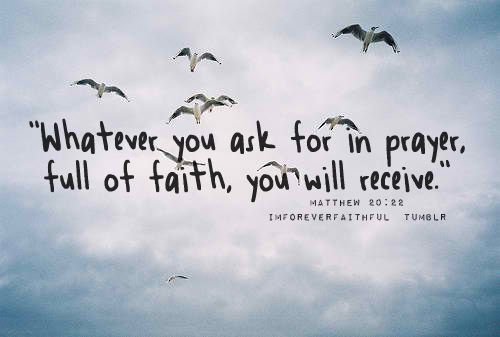 John VillanuevaMaria WattersonBryan WebbMichelle WebbMabel Weiland    Eric WernerBill WesleyDave WildmanMary Williams Davey Wilson     Mary Sue Wilson Wally WilsonEugene WiseSuzanne WiseJackie WolfDamion Young      Regan YoungRosie Zarnick